Lesson 3 Practice ProblemsDraw a tape diagram to match each equation.Select all the equations that match the tape diagram.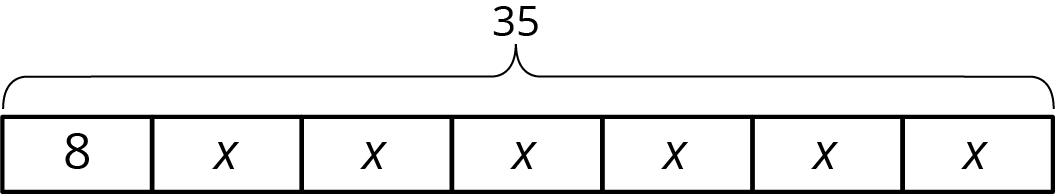 Point  has coordinates . After a translation 4 units down, a reflection across the -axis, and a translation 6 units up, what are the coordinates of the image?(From Unit 1, Lesson 5.)Figure 2 is a scaled copy of Figure 1.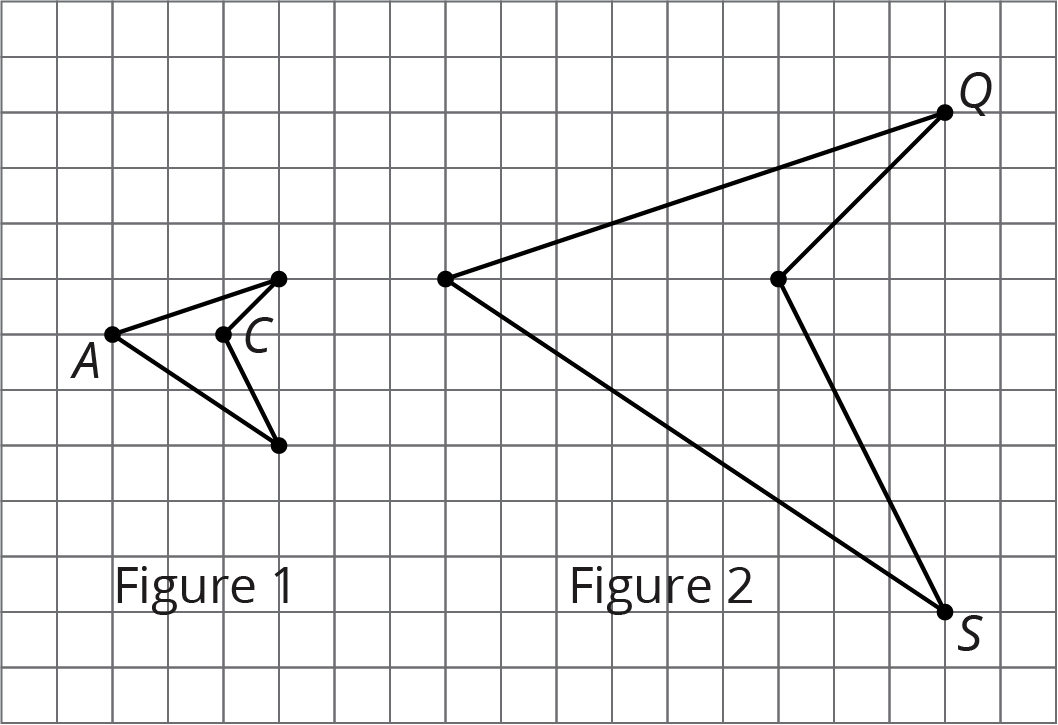 Identify the points in Figure 2 that correspond to the points  and  in Figure 1. Label them  and . What is the distance between  and ?Identify the points in Figure 1 that correspond to the points  and  in Figure 2. Label them  and . What is the distance between  and ?What is the scale factor that takes Figure 1 to Figure 2? and  are two points on Figure 1, but they are not shown. The distance between  and  is 1. What is the distance between the corresponding points on Figure 2?(From Unit 2, Lesson 3.)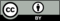 © CC BY Open Up Resources. Adaptations CC BY IM.